 ОМСКИЙ МУНИЦИПАЛЬНЫЙ РАЙОН ОМСКОЙ ОБЛАСТИСовет депутатов Чернолучинского городского поселенияРЕШЕНИЕ   26.02.2016  № 8Об утверждении плана работы Совета  Чернолучинского городского поселения Омского муниципального района Омской области на 2016 год         Руководствуясь Федеральным Законом от 06.10.2003 г. "Об общих принципах организации местного самоуправления в Российской Федерации" N 131-ФЗ, Уставом Чернолучинского городского поселения Омского муниципального района Омской области, Совет Чернолучинского городского поселенияРЕШИЛ:         1. Утвердить план работы Совета Чернолучинского городского поселения Омского муниципального района Омской области на 2016 год согласно приложения.           2. Контроль за исполнением настоящего решения возложить на председателя Совета депутатов Чернолучинского  городского поселения 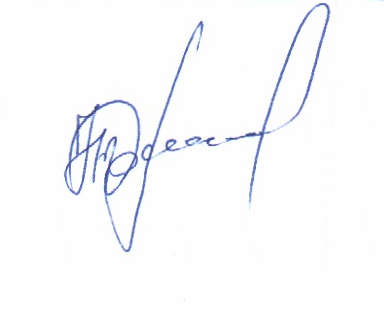 Глава городского поселения                                                            Н.В.ЮркивПРИЛОЖЕНИЕ                                                                                                                 к решению Совета депутатов                                                                 Чернолучинского городского поселения№ 8 от 26.02.2016г.   ПЛАН РАБОТЫ СОВЕТА ДЕПУТАТОВ ЧЕРНОЛУЧИНСКОГО ГОРОДСКОГО ПОСЕЛЕНИЯ    НА 2016 ГОД.I. ОСНОВНЫЕ ЗАДАЧИ СОВЕТА ДЕПУТАТОВ ЧЕРНОЛУЧИНСКОГО ГОРОДСКОГО ПОСЕЛЕНИЯ  НА 2016 ГОД1. Осуществление контроля исполнения бюджета   Чернолучинского городского		поселения.                                                                                              2. Контроль за ходом  развития   социальной инфрастуктуры Чернолучинского		городского		поселения.                                             3.Осуществление контроля за деятельностью структурных подразделений администрации  Чернолучинского городского поселения, а также деятельности учреждений и предприятий, находящихся на территории поселения.                                                                                                                  4. Участие в формировании бюджета  Чернолучинского городского поселения	на	2016	год.                                                                                  5.Продолжение работы над утверждением генерального плана  поселения, приведение правил землепользования и застройки в соответствие с действующим законодательством.II..ОРГАНИЗАЦИОННО - ИНФОРМАЦИОННАЯ РАБОТА                               С НАСЕЛЕНИЕМIII. ВОПРОСЫ, ВЫНОСИМЫЕ ДЛЯ РАССМОТРЕНИЯ НА ЗАСЕДАНИЯ СОВЕТА ДЕПУТАТОВ ПОСЕЛЕНИЯ:  № п\п№ п\пНаименование мероприятийСрок проведения Ответственный 11Заседания Совета депутатов городского поселенияВ соответствии с регламентомПредседатель Совета депутатов2Проведение внеочередных заседаний Совета депутатов городского поселенияПроведение внеочередных заседаний Совета депутатов городского поселенияВ течение годаГлава поселения. Депутаты, Председатель Совета депутатов  3Заседание постоянных комиссий Совета депутатовЗаседание постоянных комиссий Совета депутатовВ течение года Председатели постоянных комиссий4Проведение встреч с избирателями, участие в сходах, собраниях и конференциях граждан по вопросам местного значенияПроведение встреч с избирателями, участие в сходах, собраниях и конференциях граждан по вопросам местного значенияВ течение годаГлава поселения, депутаты5Отчет о работе депутатов перед населениемОтчет о работе депутатов перед населением  В течение годаДепутаты6Опубликование (обнародование) размещение в сети ИНТЕРНЕТ принятых Советом поселения решенийОпубликование (обнародование) размещение в сети ИНТЕРНЕТ принятых Советом поселения решенийВ течение годаСпециалист по информационному обеспечению населения7Прием граждан депутатами Совета поселения   Прием граждан депутатами Совета поселения   В соответствии с графикомДепутаты Совета депутатов городского поселения8Прием граждан по личным вопросамПрием граждан по личным вопросамКаждый понедельник с  9.00-12.00ч.Глава поселения 9Работа с письмами, жалобами, обращениями граждан, предприятий, организаций, учрежденийРабота с письмами, жалобами, обращениями граждан, предприятий, организаций, учрежденийВ течение годаПредседатель Совета    10Осуществление контроля исполнения решений, принятых Советом депутатов городского поселенияОсуществление контроля исполнения решений, принятых Советом депутатов городского поселенияВ течение годаДепутаты городского поселения11Разработка и утверждение нормативно-правовых документов, касающихся деятельности органов местного самоуправленияРазработка и утверждение нормативно-правовых документов, касающихся деятельности органов местного самоуправленияВ течение годаДепутаты городского  поселения, специалисты администрации городского поселения11Информирование населения о деятельности Совета депутатовИнформирование населения о деятельности Совета депутатовВ течение годаДепутаты городского  поселения, специалисты администрации городского поселения12Опубликование (обнародование) принятых Советом депутатов НПА, размещение на официальном сайте.Опубликование (обнародование) принятых Советом депутатов НПА, размещение на официальном сайте.В течение годаСпециалист по информационному обеспечению администрации поселения.13О внесении изменений в бюджет Чернолучинского городского поселения на 2016 год  О внесении изменений в бюджет Чернолучинского городского поселения на 2016 год  В течение годаСпециалист по финансам и экономике администрации городского поселения 14Участие депутатов в культурно-массовых и общественных мероприятияхУчастие депутатов в культурно-массовых и общественных мероприятияхВ течение года  Депутаты Совета поселения№ п\пНаименование мероприятийСрок проведения Ответственный 1квартал 2016 года1квартал 2016 года1квартал 2016 года1квартал 2016 года 1 О плане работы Совета депутатов на 2016 годЯнварь Председатель Совета депутатов     2 Об утверждении проекта изменений в Устав Чернолучинского городского поселенияЯнварь    Главный специалист   3Отчёт о работе с письменными и устными обращениями граждан за 2015 годЯнварь     специалист  -делопроизводитель администрации 4  Отчет о работе участкового уполномоченного полицииМарт  Участковый уполномоченный полиции 5   Отчет о работе Администрации Чернолучинского городского     поселения    за  2015 год и перспективы развития поселения на 2016 год.Март  Глава городского поселения   6Об организации досуга и обеспечении жителей   поселения услугами организаций культуры.Март Заместитель  главы городского поселения , заведующий Чернолучинским ДК     7 О внесении изменений в бюджет Чернолучинского городского поселения на 2016 год.Март Главный специалист администрации  по финансам 2 квартал 2016 года2 квартал 2016 года2 квартал 2016 года2 квартал 2016 года 8Об утверждении отчёта об исполнении бюджета городского поселения за 2015 годАпрель Главный специалист по финансам и экономике   9Об утверждении плана по благоустройству территории городского о поселения АпрельДиректор МКУ ИХУ Чернолучинского городского поселения     10Оподготовки и  проведении мероприятий, посященных 71-годовщине Великой  Победы  Апрель Заведующий Чернолучинским   ДК- филиалом 11 Об утверждении отчета о ходе работ по реализации Муниципальной  подпрограммы  "Оказание качественных услуг в социально-культурной сфере, повышение их доступности для населения Чернолучинского городского  поселения Омского муниципального района Омской области на 2014-2018 годы"Апрель  Заместитель Главы городского поселения, Заведующий Чернолучинским   ДК- филиалом,   библиотекарь филиала №29 Омской ЦБС 12Об утверждении Положения о порядке оформления бесхозяйного недвижимого имущества в муниципальную собственность городского  поселенияАпрельВедущий специалист по земельно-имущественным отношениям   13О внесении изменений и дополнений в Устав городского поселения По мере необходимостиГлавный специалист –  юрист 14Информация об исполнении бюджета городского поселения за 1 квартал 2016г.МайГлавный специалист по финансам и экономике 15О подготовке мероприятий по противопожарной безопасности и профилактике пожаров в пожароопасный периодМайДиректор МКУ ИХУ  городского поселения , Главный специалист – юрист  с участием инспектора ПБ   16   Об организации работы по сбору и вывозу твердых бытовых отходов и мусора от предприятий и населения.Июнь  Директор МКУ ИХУ  городского поселения. 17О подготовке объектов социальной сферы  поселения к работе в осеннее – зимний период 2016 и 2017 годовИюнь  Директор МКУ ИХУ  городского поселения, зав филиалом «Чернолучинский СДК» ., Директор МБОУ  «Чернолученская СОШ» -  зеведующий МДОУ «Чернолучье»,  Зав отделом «Центр по работе с детьми и молодежью»    18 Об утверждении отчета о ходе работ по реализации Муниципальной  подпрограммы  «Обеспечение  пожарной безопасности   и  безопасности граждан  на водных объектах  в  Чернолучинском городском поселении Омского муниципального района Омской области на 2014-2018 годы»ИюньДиректор МКУ ИХУ  городского поселения                      Ведущий специалист    19О выполнении требований прокуратуры по ведению НПАИюнь Главный специалист –юрист3 квартал 2016 года3 квартал 2016 года3 квартал 2016 года3 квартал 2016 года20Об исполнении бюджета городского  поселения за первое полугодие 2016 годаАвгустГлавный специалист  по финансам и экономике   21О работе администрации городского  поселения по осуществлению контроля за использованием земель  поселения, соблюдение правил землепользования и застройки.АвгустВедущий специалист по земельно-имущественным отношениям  22Информация об итогах весеннего призываАвгустСпециалист ВУС 23Отчет  участкового уполномоченного полиции  о работе на вверенном участкеАвгустУчастковый уполномоченный полиции Попков К.А.24Об утверждении отчета о ходе работ по реализации Муниципальной  подпрограммы  " "Поддержка дорожного хозяйства и обеспечение безопасной эксплуатации дорог Чернолучинского городского поселения Омского муниципального района Омской областина 2014-2018 годы".СентябрьДиректор МКУ ИХУ  городского поселения 25О работе по разработке прогноза социально – экономического развития городского поселенияСентябрь Главный специалист  по финансам и экономике  4 квартал 2016 года4 квартал 2016 года4 квартал 2016 года4 квартал 2016 года 26Об исполнении бюджета городского  поселения за 9 месяцев 2016 годаОктябрь Главный специалист  по финансам и экономике   27Информация об исполнении полномочий по организации в границах     поселения электро-,тепло-, газо-,  водоснабжения населения, водоотведения. Октябрь Директор МКУ ИХУ городского поселения  28О рассмотрении бюджета городского  поселения на 2017 год.  Ноябрь Главный специалист  по финансам и экономике  29О   плане работы Совета депутатов городского поселения на 2017 годНоябрь Заместитель Главы городского поселения  30Об утверждении отчета о ходе работ по реализации Муниципальной  подпрограммы  "Управление муниципальной собственностью Чернолучинского городского поселения  Омского муниципального района Омской области на 2014 – 2018 годы"Ноябрь Ведущий  специалист по земельным и имущественным отношениям  31Об итогах финансово – хозяйственной деятельности  администрации Чернолучинского городского поселения за 2016 годДекабрь Директор МКУ ИХУ городского поселения Главный бухгалтер 32О принятии к рассмотрению проекта  плана работы Совета депутатов городского поселения на 2017 годДекабрь   Председатель Совета депутатов33Отчет участкового уполномоченного полиции о состоянии преступности на территории Чернолучинского городского поселенияДекабрьУчастковый уполномоченный полиции Попков К.А.